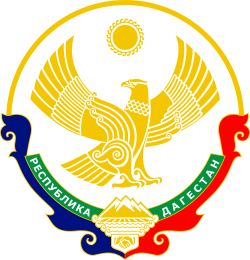 МИНИСТЕРСТВО ОБРАЗОВАНИЯ И НАУКИ РЕСПУБЛИКИ ДАГЕСТАН.Государственное казенное общеобразовательное учреждение РД«Новохелетуринская СОШ Ботлихского района»368075 РД Бабаюртовский район п/о Герменчик с.Новохелетури Ботлихского района.e-mail: nheleturi@mail.ru«28»______08_____2020г.                                                                   №_26_ПРИКАЗ«Об утверждении порядка проведения ежедневных утренних фильтров при входе в школу».В соответствии с требованиями санитарно – эпидемиологического законодательства в условиях распространения новой коронавирусной инфекции (COVID – 19), ПРИКАЗЫВАЮ:Провести мероприятия, посвящённые Дню знаний, 1 сентября 2020 года в 9.00 для 1-го класса, в 10.00 для 9 класса, для учащихся 2-8 классов провести Урок знаний «Будь здоров!» в форме классного часа, беседы, викторины и т.д.Утвердить график проведения ежедневных мероприятий по термометрии работников и обучающихся ГКОУ РД «Новохелетуринская СОШ», порядок входа учащихся в здание школы и следования до закрепленных классных помещенийНазначить ответственными за проведение мероприятий термометрии заместителей директора  Идрисова Р. Л. и Саидову М. М.      3.1.  Старшей вожатой Курбанову А. Ш. ежедневно проводить термометрию работников школы и заносить данные в журнал (приложение 1)3.2  Оборудовать места для проведения термометрии, обработки рук антисептическими средствами возле обеих входов.Обеспечить наличие у работников образовательной организации средств индивидуальной защиты.3.4. Обеспечить наличие мыла, туалетной бумаги, антисептических средств для обработки рук в туалетных комнатах.Классным руководителям 1-9 классов ежедневно:4.1. Встречать учащихся около входа в школу проводить термометрию и заносить данные в журнал (приложение 2).4.2. Контролировать обработку рук антисептическими средствами учащимися.4.3. Не допускать скопления обучающихся при входе, в местах общей доступности. Родители (законные представители) 2-9 классов на мероприятия, посвящённые Дню знаний, не допускаются.Родители (законные представители) учащихся 1 классов присутствуют на торжественной части при наличии масок в количестве одного представителя от семьи, на классный час в кабинет не допускаются.Вход в школу посетителей во время утреннего фильтра учащихся, запуска их в школу запрещён.Зам УВР Идрисов Р. Л. содержание настоящего приказа довести под роспись лицам, перечисленным в данном приказе, в срок до 31.08.2020 года. Контроль за исполнением приказа оставляю за собой.Директор школы                                                                Мусаев М. М.Приложение 1.Журнал регистрации измерения температуры работниковГКОУ РД «Новохелетуринская СОШ» для профилактики коронавирусаПриложение 2Журнал регистрации измерения температуры учащихся_______классаГКОУ РД «Новохелетуринская СОШ» для профилактики коронавирусаЛист ознакомления с приказом«Об утверждении порядка проведения ежедневных утренних фильтров при входе в школу».классвремяместо проведения термометриивход в здание1 8.00Фойе школыцентральный вход2 12.30Фойе школыцентральный вход3 12.40Фойе школыцентральный вход4 8.05Фойе школыцентральный вход5 8.05Фойе школыцентральный вход6 8.05Фойе школыцентральный вход7 8.05Фойе школыцентральный вход8 8.05Фойе школыцентральный вход9 8.05Фойе школыцентральный вход№
п/пДата измеренияФ. И. О. сотрудникаТемп-ра
сотрудникаФ. И. О.,
должность
сотрудника,
проводившего измерение температурыПодпись
сотрудника,
проводившего измерение температуры№
п/пДата измеренияФ. И. О. ученикаТемп-ра
Ф. И. О.,
кл.руководителя
проводившего измерение температурыПодпись
сотрудника,
проводившего измерение температуры№ п/пФ.И.О.ДатаПодпись